Bewertungen analysieren und einschätzenAufgaben: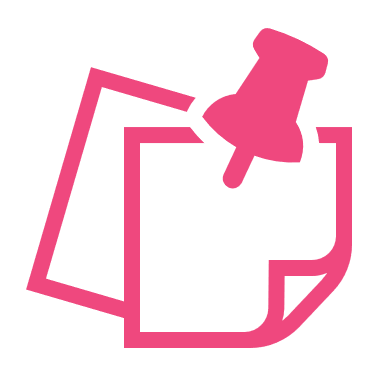 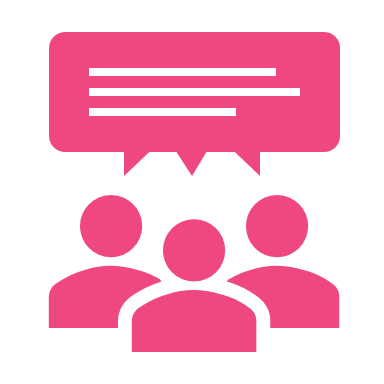 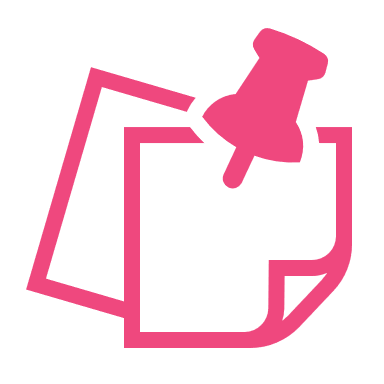 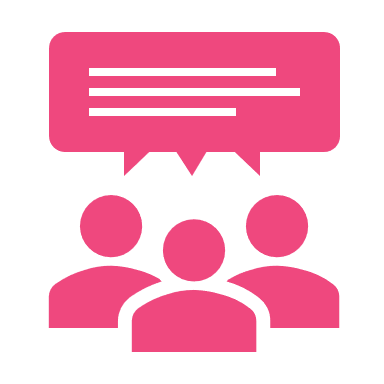 Sucht gemeinsam im Internet nach Bewertungen:Zwei Positivbewertungen, von denen eurer Ansicht nach eine Bewertung echt und glaubwürdig und eine Bewertung nicht echt und unglaubwürdig (Fake-Bewertung) ist,sowiezwei Negativbewertungen, von denen eurer Ansicht nach eine Bewertung echt und glaubwürdig und eine Bewertung nicht echt und unglaubwürdig (Fake-Bewertung) ist.Hinweis: Bewertungen werden in Form von Sternen (je positiver die Bewertung ist, desto mehr Sterne sind angegeben) und in Form Textkommentaren vorgenommen. Schaut euch immer beide Bewertungsformen an. Die Bewertungen findet ihr in der Regel immer unterhalb der angezeigten Produkte oder Angebote.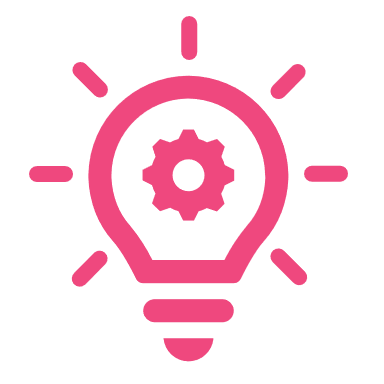 Auf folgenden Plattformen könnt ihr nach Bewertungen suchen:App-Portale:Google Play Store (über euer Smartphone)App Store von Apple (über euer Smartphone)Google Maps: https://www.google.de/maps Verkaufsportal: Amazon: https://www.amazon.deBewertungsportal: Yelp: https://www.yelp.dePortal für Unterkünfte: Airbnb: https://www.airbnb.de Ihr könnt aber auch in anderen Plattformen suchen, die ihr kennt.Untersucht nun jeweils die zwei positiven und die zwei negativen Bewertungen nach folgenden Kriterien:Woran erkennt ihr, dass die jeweilige Bewertung echt und glaubwürdig bzw. nicht echt und unglaubwürdig ist? Erklärt dies genauer hinsichtlich folgender Aspekte: Z.B. Stil des Textes, verwendete Worte und Begriffe, Länge des Textes, Autor der Bewertung, Anzahl der Sterne etc. Gibt es noch andere Aspekte, die für eure Einschätzung wichtig sind? Welche? Versucht eure Einschätzung zu begründen und macht euch Notizen hierzu.Auswertung der Ergebnisse und Diskussion über die Ergebnisse eurer Analysen: Stellt eure Beispiele und die Begründung für eure Einschätzungen mündlich im Plenum vor. 